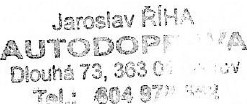 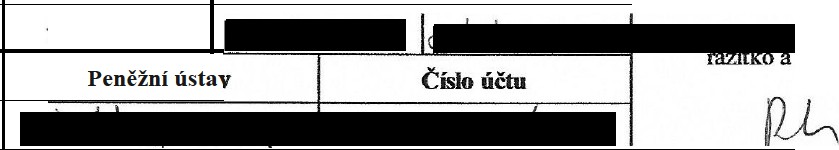 Odběratel:Říha JaroslavDIÓCA.i-v>,\ 1-303l'rU.J-v.3G.3 011Odběratel:Říha JaroslavDIÓCA.i-v>,\ 1-303l'rU.J-v.3G.3 011OBJEDNÁVKA Č.1/ 2fYJjOBJEDNÁVKA Č.1/ 2fYJjOdběratel:Říha JaroslavDIÓCA.i-v>,\ 1-303l'rU.J-v.3G.3 011Odběratel:Říha JaroslavDIÓCA.i-v>,\ 1-303l'rU.J-v.3G.3 011Dodavatel:Lázeňské lesy Karlovy Vary p.o. Sovova stezka 504/4Karlovy Vary 360 01Dodavatel:Lázeňské lesy Karlovy Vary p.o. Sovova stezka 504/4Karlovy Vary 360 01Odběratel:Říha JaroslavDIÓCA.i-v>,\ 1-303l'rU.J-v.3G.3 011Odběratel:Říha JaroslavDIÓCA.i-v>,\ 1-303l'rU.J-v.3G.3 011Datum objednávky:18.01.2023Objednávám u Vás vlákninové dřevo v množství cca 300 m3. (dřevinajehličnáté a listnaté), za dohodnutou cenu bez DPH na OM.-	Délka 2,3,4m za dohodnutou cenu-Kč/m3.Objednávám u Vás vlákninové dřevo v množství cca 300 m3. (dřevinajehličnáté a listnaté), za dohodnutou cenu bez DPH na OM.-	Délka 2,3,4m za dohodnutou cenu-Kč/m3.Objednávám u Vás vlákninové dřevo v množství cca 300 m3. (dřevinajehličnáté a listnaté), za dohodnutou cenu bez DPH na OM.-	Délka 2,3,4m za dohodnutou cenu-Kč/m3.Objednávám u Vás vlákninové dřevo v množství cca 300 m3. (dřevinajehličnáté a listnaté), za dohodnutou cenu bez DPH na OM.-	Délka 2,3,4m za dohodnutou cenu-Kč/m3.Vyřizuje	Telefon	E-mailVyřizuje	Telefon	E-mailVyřizuje	Telefon	E-mailpodpis